Русский язык, 1 (доп) класс, 21 апреляТема урока: Чтение изученных слогов. Написание элементов букв. Печатание слова МЫ, СЫР.Цель: обучение детей обводке и написанию элементов букв, правильному удержанию карандаша/ручки в руке.Задачи:
1. Учить детей дифференцировать буквы.
2. Развивать зрительное внимание детей, память.
3. Развитие графомоторных навыков.Ход урока:Организационный момент -Ребята, какой у нас сейчас урок?  (урок русского языка).-Что мы делаем на уроке русского языка? (изучаем буквы, составляем слоги, слова, учимся писать буквы).- Всё правильно. Начинаем урок русского языка. Актуализация знанийЧтение слогов с изученными буквами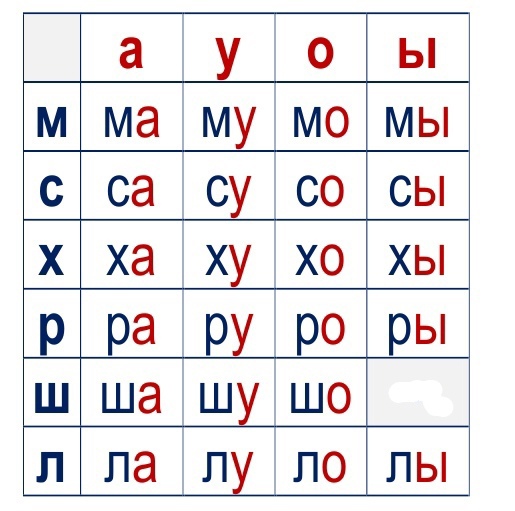 Давайте составим слова СЫР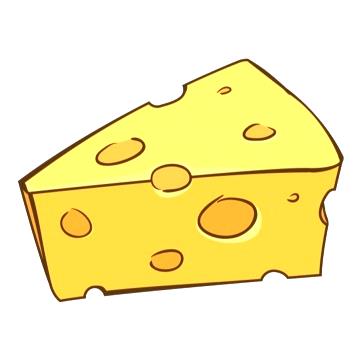  МЫ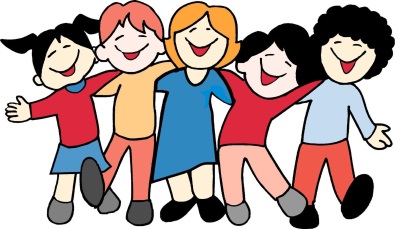 Закрепление - Давайте вспомним элементы гласных букв: это крючок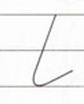  это крючок в обратную сторону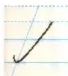 это полуовал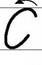  это овал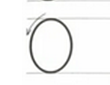  это крючок с закруглением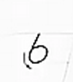  это петелька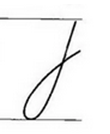 Физминутка https://youtu.be/YeEq7Kfm-CE - Выполним задания в тетрадях (на карточках, с учетом индивидуальных возможностей учеников) прописываем (обводим) элементы букв 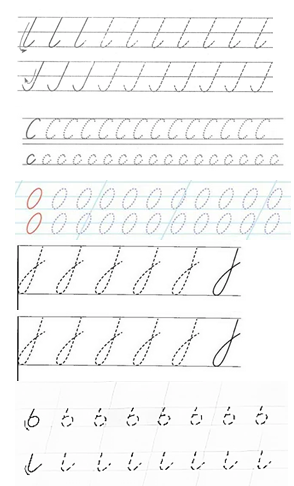 - Печатаем слова (обводим)  мы, сыр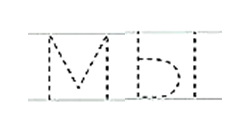 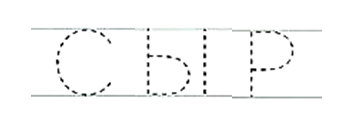 Подведение итогов - Что мы сегодня  делали на уроке? - Вам было сложно? Что понравилось больше всего? Домашнее задание Дописать прописи МОЛОДЕЦ!  УРОК ОКОНЧЕН!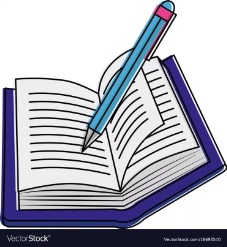 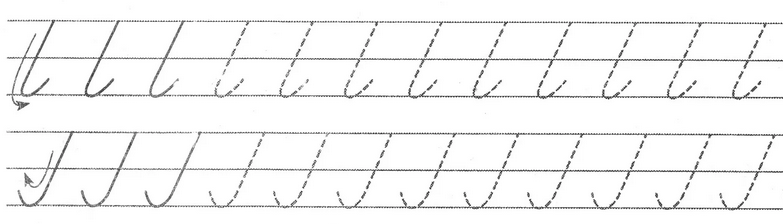 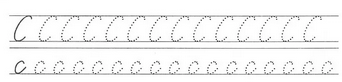 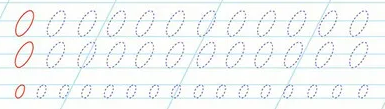 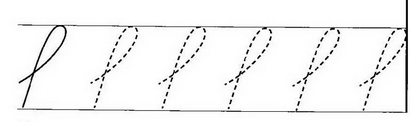 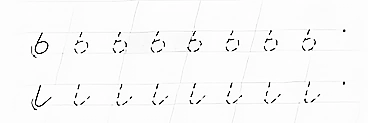 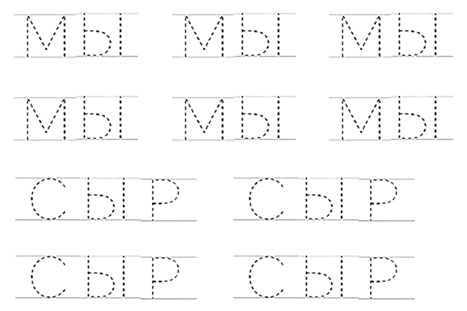 